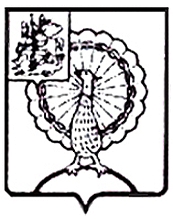 Совет депутатов городского округа СерпуховМосковской областиРЕШЕНИЕ В соответствии с Бюджетным кодексом Российской Федерации, Налоговым кодексом Российской Федерации, Федеральным законом от 06.10.2003 №131-ФЗ «Об общих принципах организации местного самоуправления в Российской Федерации», на основании Устава муниципального образования «Городской округ Серпухов Московской области», Совет депутатов городского округа Серпуховрешил: 1. Внести в решение Совета депутатов города Серпухова от 27.11.2014 № 443/50 «Об установлении  налога на имущество физических лиц на территории муниципального образования «Город Серпухов Московской области»  следующие изменения: 1.1. В названии и далее по тексту слова «Город Серпухов Московской области» заменить словами «Городской округ Серпухов Московской области» в соответствующих падежах.        1.2. Подпункт 2.6. пункта 2 изложить в следующей редакции:«  2.6. Хозяйственные строения или сооружения, площадь каждого из которых не превышает 50 квадратных метров и которые расположены на земельных участках для ведения личного подсобного хозяйства, огородничества, садоводства или индивидуального жилищного строительства – 0,3 процента;».           2. Направить настоящее решение Главе городского округа Серпухов Ю.О.Купецкой для подписания и опубликования (обнародования).             3. Настоящее решение вступает в силу не ранее, чем по истечении  одного месяца со дня его официального опубликования, и применяется к правоотношениям, возникшим с 1 января 2020 года.           4. Контроль за выполнением данного решения возложить на постоянную депутатскую комиссию по бюджету, финансам и налогам (Задорожнюк С.В.).Председатель Совета депутатов                                                      И.Н. ЕрмаковГлава городского округа                                                                 Ю.О. КупецкаяПодписано Главой городского округа27.11.2019№ 79/10   от 27.11.2019    О внесении изменений в решение Совета депутатов города Серпухова от 27.11.2014 № 443/50 «Об установлении  налога на имущество физических лиц на территории муниципального образования «Город Серпухов Московской области»  